ГОСУДАРСТВЕННОЕ НАУЧНОЕ УЧРЕЖДЕНИЕ «ПОЛЕССКИЙ АГРАРНО-ЭКОЛОГИЧЕСКИЙ ИНСТИТУТ НАЦИОНАЛЬНОЙ АКАДЕМИИ НАУК БЕЛАРУСИ»БРЕСТСКИЙ ГОСУДАРСТВЕННЫЙ УНИВЕРСИТЕТ 
ИМЕНИ А.С. ПУШКИНАГеографический факультетНАУЧНО-ПРАКТИЧЕСКАЯ КОНФЕРЕНЦИЯ
В РАМКАХ РЕАЛИЗАЦИИ ПРОЕКТА МЕЖДУНАРОДНОЙ ТЕХНИЧЕСКОЙ ПОМОЩИ «ЧИСТАЯ ВОДА – ГЛАВНЫЙ ПРИОРИТЕТ»ТУРИСТИЧЕСКИЙ И ПРИРОДНЫЙ ПОТЕНЦИАЛ ВОДНЫХ ОБЪЕКТОВ БЕЛОРУССКО-ПОЛЬСКОГО ПОГРАНИЧЬЯ30-31 октября 2020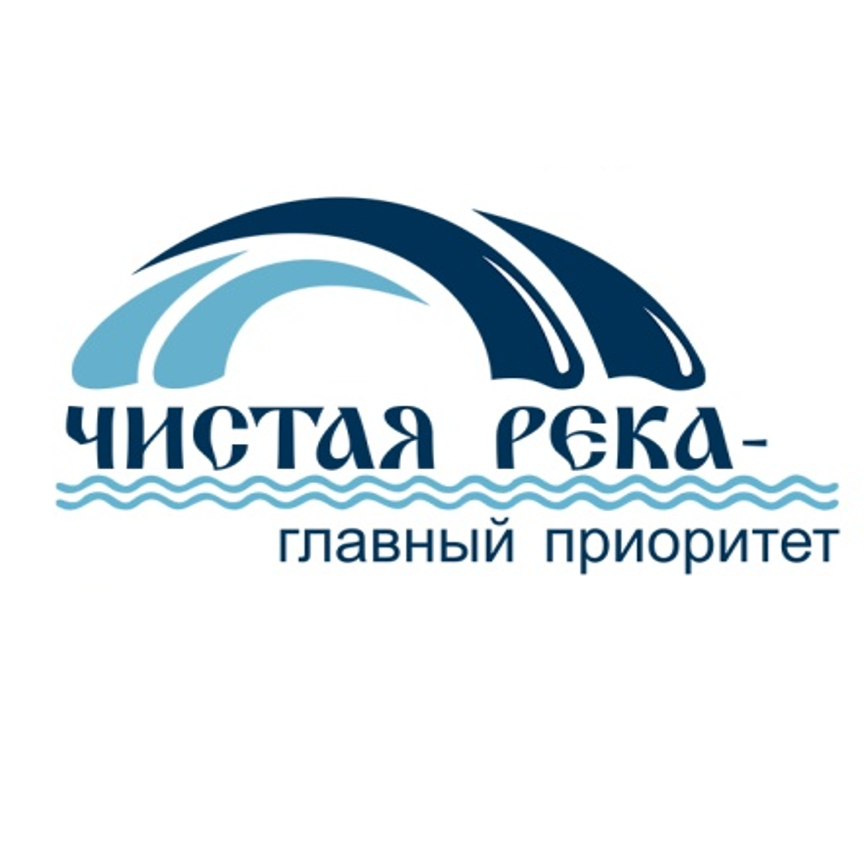 Проблемное поле конференции:ПРИРОДНЫЕ РЕСУРСЫ ПОГРАНИЧЬЯ;РАЗВИТИЕ ТУРИЗМА В ПРИГРАНИЧНЫХ ЗОНАХ;ОПТИМИЗАЦИЯ ВОДНОГО ХОЗЯЙСТВА ПОГРАНИЧЬЯ; ОХРАНА ПРИРОДЫ И ЭКОЛОГИЧЕСКАЯ БЕЗОПАСНОСТЬ.Форма участия в конференцииФорма участия – очная / дистанционная (платформа zoom) / заочная.Языки конференции – белорусский, русский, английский, польский.Условия участияДля участия в конференции необходимо направить в электронном виде:заявку участника по прилагаемой форме (только в электронном виде): название файла – фамилия(и) участника(ов) с указанием через нижнее подчеркивание слова «заявка» (Иванюк_Заявка);материалы доклада (статью) (только в электронном виде): название файла – фамилия(и) участника(ов) с указанием через нижнее подчеркивание слова «статья» (Иванюк_Статья).Заявка, текст статьи принимаются на электронную почту: litskevichanatoli@gmail.com  
не позднее 15 октября 2020 года.Организационный взнос за участие в работе научно-практического семинара не предусматривается. Расходы на проезд оплачиваются участниками семинара или командирующими организациями. Проживание и питание предоставляется принимающей стороной.По итогам конференции будет издан сборник материалов конференции.Оргкомитет оставляет за собой право отбора статей и распределения докладов по секциям. Критерии отбора – научная, методическая и практическая значимость темы, и её новизна. Оригинальность текста статьи должно составлять не менее 70%. Авторы несут ответсвенность за содержание и грамотность статьи. Материалы не соотвествующие научной направленности, требованиям к оформлению и отправленные позже указанного срока, не принимаются и не рассматриваются.ПРАВИЛА ОФОРМЛЕНИЯ СТАТЬИ Объем статьи – 3-4 полных страниц печатного текста формата A5 (включая список литературы). Требования к тексту: текстовый редактор Microsoft Word 6.0 и выше; шрифт – Times New Roman, кегль 10, межстрочный интервал – одинарный. Все поля по 2 см. Абзацный отступ – 0,5. Запрещается установка абзацного отступа пробелами. «Висячая строка» не допускается. Выравнивание по ширине. Без нумерации страниц. Различать использование знака дефиса «-» и знака тире «–», последний справа и слева отделяется пробелами.Допускается размещение таблиц и рисунков в чёрно-белом исполнении (кегель 9). Рисунки должны иметь формат *jpg. Таблицы и рисунки должны иметь названия (см. образец).Каждая из перечисленных ниже строк – с абзацного отступа, с выравниванием по левому краю и без точки в конце:– фамилия и инициалы автора (шрифт полужирный, прописные буквы), после фамилий и инициалов авторов ставятся надстрочные индексы-звездочки (если авторы из разных организаций);– страна (для участников из других стран), город, краткое наименование учреждения, ученая степень и ученое звание (при наличии);– пустая строка;– название материалов (шрифт полужирный, прописные буквы) (если название из нескольких строк, то без знаков переноса).– пустая строка;– текст статьи с абзацного отступа с обязательным выравниванием по ширине;– слова «СПИСОК ИСПОЛЬЗОВАННЫХ ИСТОЧНИКОВ» (прописные, с выравниванием по центру);– сведения о каждом источнике в порядке появления ссылок с абзацного отступа строго в соответсвии с ГОСТ 7.1-2003 (Библиографическое описание документа. Общие требования и правила составления). Ссылки на источники оформляются в тексте в квадратных скобках [1, с. 33].ПРИМЕР ОФОРМЛЕНИЯ СТАТЬИФАМИЛИЯ И.О.Город, название учреждения, место работы, ученая степень, ученое звание и др.НАЗВАНИЕ СТАТЬИПРОДОЛЖЕНИЕ НАЗВАНИЯТекст Текст Текст Текст Текст Текст Текст Текст Текст Текст Текст Текст Текст Текст Текст Текст Текст Текст Текст Текст Текст ТекстТаблица 1 – Название (отступ перед и после названия 6 пт)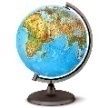 Рисунок 1 – Название рисунка (отступ перед и после 6 пт)СПИСОК ИСПОЛЬЗОВАННЫХ ИСТОЧНИКОВ…………………………………………………………………………………………………………………………………………………………Заявка на участие в Международной научно-практической конференции«ТУРИСТИЧЕСКИЙ И ПРИРОДНЫЙ ПОТЕНЦИАЛ ВОДНЫХ ОБЪЕКТОВ БЕЛОРУССКО-ПОЛЬСКОГО ПОГРАНИЧЬЯ»Заявка обязательно должна быть выслана в электронном виде на адрес оргкомитетаАдрес оргкомитета:Государственное научное учреждение «Полесский аграрно-экологический институт Национальной академии наук Беларуси» ул. Московская 204/1-1, г. Брест, 224020, Беларусь тел.: (375-162) 34-11-45, факс 34-11-46 e-mail: litskevichanatoli@gmail.comСекретариат оргкомитета:Ольга Анатольевна Галуц (+37529) 724-16-64Анатолий Николаевич Лицкевич (+37525) 994-13-22Александр Данилович Панько (+37529) 529-86-42Фамилия Имя Отчество автора(ов)Город и полное название организацииПочтовый адресКонтактный телефон (+код)Контактный e-mail (обязательно)Место работы, должностьУченая степень; звание (если имеется)Название статьи, научное направление Форма участия в конференцииТема доклада 